Liebe Jungscharkinder, liebe Eltern,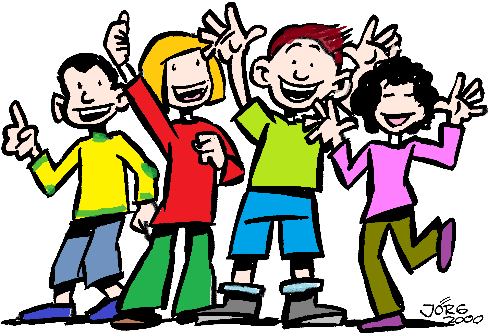 auch für die nächsten Wochen haben wir uns für die Jungscharkinder ein unterhaltsames Programm ausge-dacht, das unter Beachtung der Corona-Sicherheitsbestimmungen und trotz des unplanbaren Wetters im Herbst möglich ist. Ab 16.20 Uhr stehen zwei unserer Teamer im geschotterten Nordhof am Gemeindehaus bereit und begrüßen die Kinder. Nach dem Händewa-schen (einzeln und mit Mundschutz) treffen wir uns im Saal; nach der  großen Runde bilden wir für unser Spiel- und Spaßprogramm Kleingrup-pen und Angebote in Stationen an, die jeweils von einem Jugendmitar-beiter begleitet werden. Das Ende ist zwischen 17.30 und 17.45 Uhr vorgesehen. Abgeholt werden können die Kinder, wieder im Nordhof.Damit wir die Sicherheitsbestimmungen erfüllen können, ist eine Teilnahme an der Jungschar momentan nur mit schriftlicher Anmeldung möglich; die Teilnehmerzahl ist auf max. 16 Kinder begrenzt. Da wir im Haus nur zwei ausreichend große Räume haben, in denen die Abstände auch bei Spielen eingehalten werden können, findet ein Teil des Programms im Freien (wettertaugliche Kleidung wäre gut) und manchmal vielleicht auch in der Kirche statt.Bis wir am Platz sitzen, tragen wir im Gebäude einen Mund-Nasen-Schutz; aber auch wenn der Abstand zueinander nicht eingehalten wer-den kann, ist dieser notwendig. Auf Körperkontakt, zB. beim Spielen, müssen wir verzichten. Wichtig ist zudem eine gute Handhygiene und das Husten bzw. Niesen in die Armbeuge. Kindern, denen es gesundheitlich nicht gut geht (grippeähnliche Symptom) oder deren Klasse aufgrund eines Coronaverdachts nicht in der Schule sind, sollten in dieser Zeit-spanne nicht an der Jungschar teilnehmen. Das ausführliche schriftliche Hygienekonzept können die Eltern von mir erhalten. Bitte sprechen Sie mich an, falls Sie Bedenken oder Verbesse-rungsvorschläge dazu haben.Den Mund-Nasen-Schutz, wie auch bei Bedarf ein Getränk bringen die Kinder selbst mit. Und hier die Möglichkeit zur Anmeldung: Gerne möchte ich am zur Jungschar kommen□ am 22.10.				□ am 29.10.□ am 12.11.  Name:								Vorname: 							Adresse: 							Einverständniserklärung der Eltern:Wir wissen Bescheid und sind damit einverstanden. Die Hygiene- und Schutzregeln haben wir zur Kenntnis genommen und mit unserem Kind besprochen. Wir versichern, dass unser Kind, sollte es grippeähnliche Krankheitssymptome haben, nicht zur Jungschar kommt.Datum: 			Unterschrift der Eltern: 						Telefonische Erreichbarkeit der Eltern: 				Verantwortlich: Pfarrerin Scholz-Müller, Tel: 0981-14453, Mail: pfarramt.eyb@elkb.de